Application Form for Membership of Kyneton Golf Club	2023/2024Name ________________________________________________________________________Address____________________________________________________________________________________________________________________________Postcode _________________Email address __________________________________________________________________Phone Landline ____________________________ Mobile ______________________________Previous Golfclub_________________________________ Previous Handicap approx. ________Do you want a Golflink Number Yes/No Existing Golflink Number __________________   Transfer your Golflink No to KGC?  Yes / NoDate of Birth             /                  /               For membership level allocation Do you consent to the following information being available to other members?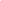 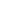 Address      	Phone Numbers   	       Email address     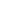 Membership Type:Full   		Senior. 		Junior		Student		Access		SponsorPayment Type:Yearly		MonthlyMembers who wish to pay by installments will have to pay by direct debit, forms at the club house. KYNETON GOLF CLUB : CATEGORIES OF MEMBERSHIP : 1 July 2023 to 30 June 2024KYNETON GOLF CLUB : CATEGORIES OF MEMBERSHIP : 1 July 2023 to 30 June 2024KYNETON GOLF CLUB : CATEGORIES OF MEMBERSHIP : 1 July 2023 to 30 June 2024KYNETON GOLF CLUB : CATEGORIES OF MEMBERSHIP : 1 July 2023 to 30 June 2024KYNETON GOLF CLUB : CATEGORIES OF MEMBERSHIP : 1 July 2023 to 30 June 2024KYNETON GOLF CLUB : CATEGORIES OF MEMBERSHIP : 1 July 2023 to 30 June 2024CATEGORYDESCRIPTIONTOTAL FEEFull - 7 daysAll days$600Senior - 7 daysAll days - over 70 yrs of age on 1st July$520Junior Under 18All days - under 18 yrs of age on 1st July$130StudentsAll days - full time student or apprentice$180over 18 years but under 21 yrs on 1st JulyFamilyAll days - 2 adults & children living at$1,150home  (If Junior or full time Student)AccessGolflink, Handicap, reduced green fees. No, trophy, or medal events.$150HOW DO I PAY MY FEES:1. Payment by direct debit to the Golf Clubs Account would assist the Membership Team 1. Payment by direct debit to the Golf Clubs Account would assist the Membership Team 1. Payment by direct debit to the Golf Clubs Account would assist the Membership Team BSB                    083 543ACC NO             515 866 698When making payments, please note your full name etc.  so the remittance is easily identified eg John Smith Subs 2022. When making payments, please note your full name etc.  so the remittance is easily identified eg John Smith Subs 2022. When making payments, please note your full name etc.  so the remittance is easily identified eg John Smith Subs 2022. 